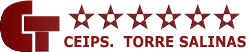 EXAMEN DE I.A.E. 4º E.S.O.FORMAS DE PAGO Y PRÉSTAMOS BANCARIOSALUMNO:PREGUNTAS:Compara los siguientes conceptos del Cheque y Letra de Cambio				        (2,5 P.)Forma de pago según grado de confianza entre Librador y Tenedor.¿Que ocurre sino existen Fondos a la hora de cobrar?Si se puede o no Endosar.Si se puede o no Avalar.¿Si se puede cobrar antes de fecha de Vencimiento?¿Cuándo es mejor una Forma de Pago u otra?Plazo de cobro después de vencimientoDibuja la estructura de los campos en un Cheque.	  					          (1,5 P.)Dibuja y explica el esquema de las figuras en una Letra de Cambio		  		          (2,0 P.)Librador, Librado y TenedorRellena el siguiente cuadro:									          (2,5 P.)Calcula los intereses, el Capital total y la Cuota del siguiente Préstamo:			          (1,5 P.)Se compra una bicicleta de montaña cuyo valor es de 2.100 €, pidiendo un préstamo a 3 años cuyo interés es del 8% anual. Se realizan 12 pagos al año (12 recibos).TiempoCapital MáximoBien Adquirir% InterésPréstamo PersonalPréstamo Hipotecario